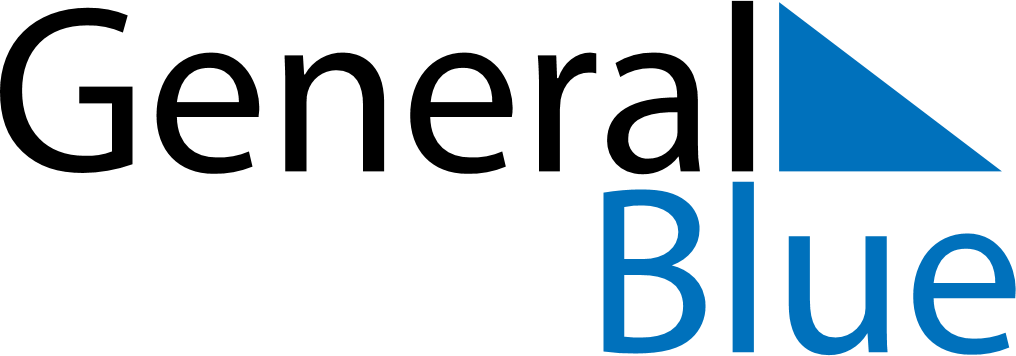 2023 - Q3Honduras 2023 - Q3Honduras 2023 - Q3Honduras 2023 - Q3Honduras 2023 - Q3Honduras 2023 - Q3Honduras JulyMONTUEWEDTHUFRISATSUNJuly12July3456789July10111213141516July17181920212223July24252627282930July31AugustMONTUEWEDTHUFRISATSUNAugust123456August78910111213August14151617181920August21222324252627August28293031AugustSeptemberMONTUEWEDTHUFRISATSUNSeptember123September45678910September11121314151617September18192021222324September252627282930SeptemberSep 10: Children’s DaySep 15: Independence DaySep 17: Teacher’s Day